ＦＡＸ：０１９３－６４－６５９６宮古高等技術専門校　学校見学申込書（休日・祝日を除き、随時、見学可能です）申込者（高校名）：　　　　　　　　　　　　　担当者：　　　　　　　　　　　　　　　　 　連絡先（TEL）：　　　　　　　　　　　　　 　連絡先（FAX）：　　　　　　　　　　　　　 　次のとおり、『学校見学』を申込みます。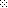 